SUPPLEMENTAL DATAAntidepressant drugsPatients (n (%))SSRI175 (38.0)      Paroxetine28 (6.1)      Fluoxetine12 (2.6)      Escitalopram74 (16.1)      Citalopram44 (9.6)      Sertraline17 (3.7)SNRI177 (38.5)      Duloxetine14 (3.0)      Venlafaxine162 (35.2)      Milnacipran1 (0.2)TCA38 (8.3)      Clomipramine31 (6.7)      Amoxapine1 (0.2)      Amitriptyline5 (1.1)      Imipramine1 (0.2)Others70 (15.2)      Mianserine5 (1.1)      Mirtazapine23 (5.0)      Tianeptine2 (0.4)      Iproniazid5 (1.1)      Moclobemide1 (0.2)      Agomelatine12 (2.6)      Physical treatment (ECT or rTMS)22 (4.8)Supplemental Table S1. Antidepressant treatment received by patients in the METADAP cohort. SSRI: Selective Serotonin Reuptake Inhibitors – SNRI: Serotonin-Norepinephrine Reuptake Inhibitors – TCA: Tricyclic Antidepressant – ECT: Electroconvulsive therapy – rTMS: Repetitive Transcranial Magnetic Simulation.Supplemental Table S1. Antidepressant treatment received by patients in the METADAP cohort. SSRI: Selective Serotonin Reuptake Inhibitors – SNRI: Serotonin-Norepinephrine Reuptake Inhibitors – TCA: Tricyclic Antidepressant – ECT: Electroconvulsive therapy – rTMS: Repetitive Transcranial Magnetic Simulation.Healthy controls (n=893)MDE patients at baseline (n=460)MDE patients at M3 (n=238)MDE patients at M6 (n=173)MetabolitesValues (m(SD))Values (m(SD))Values (m(SD))Values (m(SD))Short chain acylcarnitinesShort chain acylcarnitinesShort chain acylcarnitinesShort chain acylcarnitinesShort chain acylcarnitinesC30.34 (0.10)0.35 (0.13)0.36 (0.14)0.35 (0.12)C40.22 (0.09)0.23 (0.13)0.26 (0.19)0.25 (0.12)C4-OH0.04 (0.02)0.05 (0.02)0.04 (0.02)0.04 (0.03)C50.14 (0.04)0.13 (0.04)0.13 (0.05)0.13 (0.05)Medium chain acylcarnitinesMedium chain acylcarnitinesMedium chain acylcarnitinesMedium chain acylcarnitinesMedium chain acylcarnitinesC60.06 (0.02)0.05 (0.02)0.06 (0.03)0.06 (0.02)C90.08 (0.03)0.08 (0.03)0.09 (0.03)0.09 (0.03)C100.32 (0.14)0.22 (0.11)0.27 (0.13)0.28 (0.13)Long chain acylcarnitinesLong chain acylcarnitinesLong chain acylcarnitinesLong chain acylcarnitinesLong chain acylcarnitinesC14:10.13 (0.04)0.10 (0.04)0.12 (0.14)0.12 (0.04)C160.11 (0.03)0.09 (0.03)0.10 (0.03)0.10 (0.02)C180.04 (0.01)0.04 (0.01)0.04 (0.01)0.04 (0.01)C18:10.12 (0.03)0.11 (0.04)0.11 (0.03)0.11 (0.03)C18:20.05 (0.02)0.04 (0.01)0.04 (0.01)0.04 (0.01)Supplemental Table S2. Plasma concentration values of acylcarnitines in healthy controls and MDE patients during follow-up. M3: at 3 months – M6: at 6 months – m: mean – SD: Standard deviation – Metabolite concentrations were not log2 transformed to facilitate comparison with laboratory standards – Metabolite abbreviations are defined in Table 2 – Values are in µM. Supplemental Table S2. Plasma concentration values of acylcarnitines in healthy controls and MDE patients during follow-up. M3: at 3 months – M6: at 6 months – m: mean – SD: Standard deviation – Metabolite concentrations were not log2 transformed to facilitate comparison with laboratory standards – Metabolite abbreviations are defined in Table 2 – Values are in µM. Supplemental Table S2. Plasma concentration values of acylcarnitines in healthy controls and MDE patients during follow-up. M3: at 3 months – M6: at 6 months – m: mean – SD: Standard deviation – Metabolite concentrations were not log2 transformed to facilitate comparison with laboratory standards – Metabolite abbreviations are defined in Table 2 – Values are in µM. Supplemental Table S2. Plasma concentration values of acylcarnitines in healthy controls and MDE patients during follow-up. M3: at 3 months – M6: at 6 months – m: mean – SD: Standard deviation – Metabolite concentrations were not log2 transformed to facilitate comparison with laboratory standards – Metabolite abbreviations are defined in Table 2 – Values are in µM. Supplemental Table S2. Plasma concentration values of acylcarnitines in healthy controls and MDE patients during follow-up. M3: at 3 months – M6: at 6 months – m: mean – SD: Standard deviation – Metabolite concentrations were not log2 transformed to facilitate comparison with laboratory standards – Metabolite abbreviations are defined in Table 2 – Values are in µM. MDE patients at baseline vs.Healthy controlsMDE patients at baseline vs.Healthy controlsMDE patients at M3 vs.Healthy controlsMDE patients at M3 vs.Healthy controlsMDE patients at M6 vs.Healthy controlsMDE patients at M6 vs.Healthy controlsMDE patients at M6 vs.Healthy controlsMetabolitesEstimated difference (SE)pEstimated difference (SE)pEstimated difference (SE)ppShort chain acylcarnitinesShort chain acylcarnitinesShort chain acylcarnitinesShort chain acylcarnitinesShort chain acylcarnitinesShort chain acylcarnitinesShort chain acylcarnitinesShort chain acylcarnitinesC30.02 (0.02)0.310.05 (0.03)0.070.00 (0.03)0.93C40.03 (0.03)0.360.17 (0.04)0.00020.12 (0.05)0.010.01C4-OH0.26 (0.03)9.4E-150.17 (0.04)4.5E-50.08 (0.05)0.080.08C5-0.19 (0.02)1.4E-14-0.17 (0.03)1.5E-7-0.18 (0.04)6.5E-7Medium chain acylcarnitinesMedium chain acylcarnitinesMedium chain acylcarnitinesMedium chain acylcarnitinesMedium chain acylcarnitinesMedium chain acylcarnitinesMedium chain acylcarnitinesMedium chain acylcarnitinesC6-0.24 (0.03)5.5E-14-0.07 (0.04)0.11-0.08 (0.05)0.090.09C9-0.04 (0.03)0.200.16 (0.04)5.5E-60.15 (0.04)0.0002C10-0.58 (0.04)<2E-16-0.25 (0.05)1.7E-7-0.17 (0.05)0.0020.002Long chain acylcarnitinesLong chain acylcarnitinesLong chain acylcarnitinesLong chain acylcarnitinesLong chain acylcarnitinesLong chain acylcarnitinesLong chain acylcarnitinesLong chain acylcarnitinesC14:1-0.40 (0.03)<2E-16-0.15 (0.03)1.4E-5-0.09 (0.04)0.030.03C16-0.24 (0.02)<2E-16-0.15 (0.03)7.4E-9-0.12 (0.03)5.4E-55.4E-5C18-0.17 (0.02)1.6E-14-0.10 (0.03)0.0006-0.05 (0.03)0.150.15C18:1-0.15 (0.03)4.1E-9-0.14 (0.03)1.5E-5-0.09 (0.03)0.020.02C18:2-0.26 (0.03)<2E-16-0.26 (0.04)3.8E-11-0.20 (0.04)8.9E-68.9E-6Supplemental Table S3. Difference of plasma levels of acylcarnitines between healthy controls and MDE patients during follow-up. Linear regression adjusted for age, gender, total blood cholesterol, glycemia and BMI were performed – M3: at 3 months – M6: at 6 months – SE: Standard error – Metabolite concentrations were log2 transformed – Metabolite abbreviations are defined in Table 2 – Bold p-value: Significance after Bonferroni corrections. As reported in table 1 and in the “Material and methods” section, these acylcarnitine species were analyzed as quantitative variables.Supplemental Table S3. Difference of plasma levels of acylcarnitines between healthy controls and MDE patients during follow-up. Linear regression adjusted for age, gender, total blood cholesterol, glycemia and BMI were performed – M3: at 3 months – M6: at 6 months – SE: Standard error – Metabolite concentrations were log2 transformed – Metabolite abbreviations are defined in Table 2 – Bold p-value: Significance after Bonferroni corrections. As reported in table 1 and in the “Material and methods” section, these acylcarnitine species were analyzed as quantitative variables.Supplemental Table S3. Difference of plasma levels of acylcarnitines between healthy controls and MDE patients during follow-up. Linear regression adjusted for age, gender, total blood cholesterol, glycemia and BMI were performed – M3: at 3 months – M6: at 6 months – SE: Standard error – Metabolite concentrations were log2 transformed – Metabolite abbreviations are defined in Table 2 – Bold p-value: Significance after Bonferroni corrections. As reported in table 1 and in the “Material and methods” section, these acylcarnitine species were analyzed as quantitative variables.Supplemental Table S3. Difference of plasma levels of acylcarnitines between healthy controls and MDE patients during follow-up. Linear regression adjusted for age, gender, total blood cholesterol, glycemia and BMI were performed – M3: at 3 months – M6: at 6 months – SE: Standard error – Metabolite concentrations were log2 transformed – Metabolite abbreviations are defined in Table 2 – Bold p-value: Significance after Bonferroni corrections. As reported in table 1 and in the “Material and methods” section, these acylcarnitine species were analyzed as quantitative variables.Supplemental Table S3. Difference of plasma levels of acylcarnitines between healthy controls and MDE patients during follow-up. Linear regression adjusted for age, gender, total blood cholesterol, glycemia and BMI were performed – M3: at 3 months – M6: at 6 months – SE: Standard error – Metabolite concentrations were log2 transformed – Metabolite abbreviations are defined in Table 2 – Bold p-value: Significance after Bonferroni corrections. As reported in table 1 and in the “Material and methods” section, these acylcarnitine species were analyzed as quantitative variables.Supplemental Table S3. Difference of plasma levels of acylcarnitines between healthy controls and MDE patients during follow-up. Linear regression adjusted for age, gender, total blood cholesterol, glycemia and BMI were performed – M3: at 3 months – M6: at 6 months – SE: Standard error – Metabolite concentrations were log2 transformed – Metabolite abbreviations are defined in Table 2 – Bold p-value: Significance after Bonferroni corrections. As reported in table 1 and in the “Material and methods” section, these acylcarnitine species were analyzed as quantitative variables.Supplemental Table S3. Difference of plasma levels of acylcarnitines between healthy controls and MDE patients during follow-up. Linear regression adjusted for age, gender, total blood cholesterol, glycemia and BMI were performed – M3: at 3 months – M6: at 6 months – SE: Standard error – Metabolite concentrations were log2 transformed – Metabolite abbreviations are defined in Table 2 – Bold p-value: Significance after Bonferroni corrections. As reported in table 1 and in the “Material and methods” section, these acylcarnitine species were analyzed as quantitative variables.Supplemental Table S3. Difference of plasma levels of acylcarnitines between healthy controls and MDE patients during follow-up. Linear regression adjusted for age, gender, total blood cholesterol, glycemia and BMI were performed – M3: at 3 months – M6: at 6 months – SE: Standard error – Metabolite concentrations were log2 transformed – Metabolite abbreviations are defined in Table 2 – Bold p-value: Significance after Bonferroni corrections. As reported in table 1 and in the “Material and methods” section, these acylcarnitine species were analyzed as quantitative variables.MetabolitesHealthy controls(n=893)MDE patientsat baseline (n=460)p-valueMDE patientsat M3 (n=238)p-valueControlp-valueBaselineMDE patientsat M6 (n=173)p-valueControlp-valueBaselinep-valueBaselineShort chain acylcarnitinesShort chain acylcarnitinesShort chain acylcarnitinesShort chain acylcarnitinesShort chain acylcarnitinesShort chain acylcarnitinesShort chain acylcarnitinesShort chain acylcarnitinesShort chain acylcarnitinesShort chain acylcarnitinesShort chain acylcarnitinesC3-OH (%(n))99.9 (892)99.3 (457)0.9997.9 (233)0.990.1598.8 (171)0.880.600.60C3:1 (%(n))98.0 (875)79.6 (366)<2E-1677.7 (185)<2E-160.4080.3 (139)1.4E-110.630.63C4:1 (%(n))88.9 (794)60.2 (277)<2E-1665.1 (155)4.6E-150.3561.8 (107)3.3E-120.580.58C5-DC (%(n))70.9 (632)50.4 (232)2.9E-1348.3 (115)2.0E-120.3553.2 (92)2.7E-60.510.51C5-M-DC (%(n))89.9 (802)85.0 (391)0.0384.5 (201)0.020.8986.7 (150)0.310.540.54C5-OH (%(n))75.1 (669)42.2 (194)<2E-1642.9 (102)<2E-160.7644.5 (77)1.8E-130.670.67C5:1 (%(n))98.5 (879)94.8 (436)0.00295.8 (228)0.010.5196.0 (166)0.140.350.35C5:1-DC (%(n))92.2 (822)80.2 (369)3.1E-880.3 (191)6.9E-90.7982.7 (143)0.0040.180.18Medium chain acylcarnitinesMedium chain acylcarnitinesMedium chain acylcarnitinesMedium chain acylcarnitinesMedium chain acylcarnitinesMedium chain acylcarnitinesMedium chain acylcarnitinesMedium chain acylcarnitinesMedium chain acylcarnitinesMedium chain acylcarnitinesMedium chain acylcarnitinesC6:1 (%(n))92.7 (828)83.3 (383)3.2E-685.3 (203)0.00040.6786.1 (149)0.020.280.28C7-DC (%(n))41.4 (370)79.1 (364)<2E-1670.1 (167)1.5E-100.0475.1 (130)1.1E-90.48C8 (%(n))38.0 (339)51.3 (236)8.3E-833.2 (79)0.330.000236.4 (63)0.550.0050.005C10:1 (%(n))86.8 (775)91.1 (419)0.0584.9 (202)0.460.0488.4 (153)0.770.260.26C10:2 (%(n))97.4 (870)92.8 (427)0.000189.5 (213)5.4E-60.1490.8 (157)9.2E-50.240.24C12 (%(n))47.7 (426)72.4 (333)3.7E-1551.7 (123)0.494.5E-548.0 (83)0.331.9E-61.9E-6C12-DC (%(n))100 (893)100 (460)-100 (238)--100 (174)---C12:1 (%(n))77.5 (692)92.8 (427)3.7E-988.7 (211)0.020.1090.2 (156)0.010.380.38Long chain acylcarnitinesLong chain acylcarnitinesLong chain acylcarnitinesLong chain acylcarnitinesLong chain acylcarnitinesLong chain acylcarnitinesLong chain acylcarnitinesLong chain acylcarnitinesLong chain acylcarnitinesLong chain acylcarnitinesLong chain acylcarnitinesC14 (%(n))51.1 (456)78.5 (361)<2E-1656.3 (134)0.133.1E-759.0 (102)0.040.00010.0001C14:1-OH (%(n))56.4 (504)94.8 (436)<2E-1689.1 (212)9.9E-150.0191.3 (158)3.2E-120.300.30C14:2 (%(n))12.3 (110)42.0 (193)<2E-1624.8 (59)0.00010.000120.8 (36)0.132.9E-52.9E-5C14:2-OH (%(n))78.9 (704)92.4 (425)7.5E-889.1 (212)0.020.0993.6 (162)0.00020.390.39C16-OH (%(n))89.1 (796)95.7 (440)0.000195.8 (228)0.0030.9797.1 (168)0.0040.410.41C16:1 (%(n))84.3 (753)93.0 (428)2.2E-689.5 (213)0.030.3192.5 (160)0.030.820.82C16:1-OH (%(n))74.5 (665)90.9 (418)3.6E-1088.7 (211)0.00030.2887.3 (151)0.0020.320.32C16:2 (%(n))78.9 (705)90.7 (417)1.5E-786.1 (205)0.070.0689.6 (155)0.010.770.77C16:2-OH (%(n))100 (893)98.5 (7)0.9999.2 (236)1.000.57100 (173)1.000.990.99C18:1-OH (%(n))99.9 (892)99.3 (457)0.0899.6 (237)0.150.89100 (173)1.001.001.00Supplemental Table S4. Numbers of subjects under the lower limit of quantification for acylcarnitines in healthy controls and MDD patients during follow-up. Logistic regression adjusted for age, gender, BMI, total blood cholesterol, glycemia and antidepressant class were performed – MDE: Major depressive episode – M3: at 3 months – M6: at 6 months – n: number of subjects – P control: compared to healthy controls – P baseline: compared to MDE patients at baseline – Metabolite abbreviations are defined in Table 2 – Bold p-value: Significance after Bonferroni corrections. As reported in table 1 and in the “Material and methods” section, these acylcarnitine species were analyzed as qualitative variables.Supplemental Table S4. Numbers of subjects under the lower limit of quantification for acylcarnitines in healthy controls and MDD patients during follow-up. Logistic regression adjusted for age, gender, BMI, total blood cholesterol, glycemia and antidepressant class were performed – MDE: Major depressive episode – M3: at 3 months – M6: at 6 months – n: number of subjects – P control: compared to healthy controls – P baseline: compared to MDE patients at baseline – Metabolite abbreviations are defined in Table 2 – Bold p-value: Significance after Bonferroni corrections. As reported in table 1 and in the “Material and methods” section, these acylcarnitine species were analyzed as qualitative variables.Supplemental Table S4. Numbers of subjects under the lower limit of quantification for acylcarnitines in healthy controls and MDD patients during follow-up. Logistic regression adjusted for age, gender, BMI, total blood cholesterol, glycemia and antidepressant class were performed – MDE: Major depressive episode – M3: at 3 months – M6: at 6 months – n: number of subjects – P control: compared to healthy controls – P baseline: compared to MDE patients at baseline – Metabolite abbreviations are defined in Table 2 – Bold p-value: Significance after Bonferroni corrections. As reported in table 1 and in the “Material and methods” section, these acylcarnitine species were analyzed as qualitative variables.Supplemental Table S4. Numbers of subjects under the lower limit of quantification for acylcarnitines in healthy controls and MDD patients during follow-up. Logistic regression adjusted for age, gender, BMI, total blood cholesterol, glycemia and antidepressant class were performed – MDE: Major depressive episode – M3: at 3 months – M6: at 6 months – n: number of subjects – P control: compared to healthy controls – P baseline: compared to MDE patients at baseline – Metabolite abbreviations are defined in Table 2 – Bold p-value: Significance after Bonferroni corrections. As reported in table 1 and in the “Material and methods” section, these acylcarnitine species were analyzed as qualitative variables.Supplemental Table S4. Numbers of subjects under the lower limit of quantification for acylcarnitines in healthy controls and MDD patients during follow-up. Logistic regression adjusted for age, gender, BMI, total blood cholesterol, glycemia and antidepressant class were performed – MDE: Major depressive episode – M3: at 3 months – M6: at 6 months – n: number of subjects – P control: compared to healthy controls – P baseline: compared to MDE patients at baseline – Metabolite abbreviations are defined in Table 2 – Bold p-value: Significance after Bonferroni corrections. As reported in table 1 and in the “Material and methods” section, these acylcarnitine species were analyzed as qualitative variables.Supplemental Table S4. Numbers of subjects under the lower limit of quantification for acylcarnitines in healthy controls and MDD patients during follow-up. Logistic regression adjusted for age, gender, BMI, total blood cholesterol, glycemia and antidepressant class were performed – MDE: Major depressive episode – M3: at 3 months – M6: at 6 months – n: number of subjects – P control: compared to healthy controls – P baseline: compared to MDE patients at baseline – Metabolite abbreviations are defined in Table 2 – Bold p-value: Significance after Bonferroni corrections. As reported in table 1 and in the “Material and methods” section, these acylcarnitine species were analyzed as qualitative variables.Supplemental Table S4. Numbers of subjects under the lower limit of quantification for acylcarnitines in healthy controls and MDD patients during follow-up. Logistic regression adjusted for age, gender, BMI, total blood cholesterol, glycemia and antidepressant class were performed – MDE: Major depressive episode – M3: at 3 months – M6: at 6 months – n: number of subjects – P control: compared to healthy controls – P baseline: compared to MDE patients at baseline – Metabolite abbreviations are defined in Table 2 – Bold p-value: Significance after Bonferroni corrections. As reported in table 1 and in the “Material and methods” section, these acylcarnitine species were analyzed as qualitative variables.Supplemental Table S4. Numbers of subjects under the lower limit of quantification for acylcarnitines in healthy controls and MDD patients during follow-up. Logistic regression adjusted for age, gender, BMI, total blood cholesterol, glycemia and antidepressant class were performed – MDE: Major depressive episode – M3: at 3 months – M6: at 6 months – n: number of subjects – P control: compared to healthy controls – P baseline: compared to MDE patients at baseline – Metabolite abbreviations are defined in Table 2 – Bold p-value: Significance after Bonferroni corrections. As reported in table 1 and in the “Material and methods” section, these acylcarnitine species were analyzed as qualitative variables.Supplemental Table S4. Numbers of subjects under the lower limit of quantification for acylcarnitines in healthy controls and MDD patients during follow-up. Logistic regression adjusted for age, gender, BMI, total blood cholesterol, glycemia and antidepressant class were performed – MDE: Major depressive episode – M3: at 3 months – M6: at 6 months – n: number of subjects – P control: compared to healthy controls – P baseline: compared to MDE patients at baseline – Metabolite abbreviations are defined in Table 2 – Bold p-value: Significance after Bonferroni corrections. As reported in table 1 and in the “Material and methods” section, these acylcarnitine species were analyzed as qualitative variables.Supplemental Table S4. Numbers of subjects under the lower limit of quantification for acylcarnitines in healthy controls and MDD patients during follow-up. Logistic regression adjusted for age, gender, BMI, total blood cholesterol, glycemia and antidepressant class were performed – MDE: Major depressive episode – M3: at 3 months – M6: at 6 months – n: number of subjects – P control: compared to healthy controls – P baseline: compared to MDE patients at baseline – Metabolite abbreviations are defined in Table 2 – Bold p-value: Significance after Bonferroni corrections. As reported in table 1 and in the “Material and methods” section, these acylcarnitine species were analyzed as qualitative variables.Supplemental Table S4. Numbers of subjects under the lower limit of quantification for acylcarnitines in healthy controls and MDD patients during follow-up. Logistic regression adjusted for age, gender, BMI, total blood cholesterol, glycemia and antidepressant class were performed – MDE: Major depressive episode – M3: at 3 months – M6: at 6 months – n: number of subjects – P control: compared to healthy controls – P baseline: compared to MDE patients at baseline – Metabolite abbreviations are defined in Table 2 – Bold p-value: Significance after Bonferroni corrections. As reported in table 1 and in the “Material and methods” section, these acylcarnitine species were analyzed as qualitative variables.MetabolitesrhopAdjusted-pCorrelation with HDRS total scoreCorrelation with HDRS total scoreCorrelation with HDRS total scoreCorrelation with HDRS total scoreC3-0.0790.020.21C4-0.0990.0030.02C4-OH0.1100.0010.02C5-0.0580.090.65C6-0.1050.0020.02C9-0.1413.1E-52.9E-5C10-0.2012.3E-93.9E-7C14:1-0.2471.9E-131.1E-7C16-0.1160.00060.05C18-0.1290.00010.01C18:1-0.0150.670.62C18:2-0.0060.860.84Correlation with QIDS-SR total scoreCorrelation with QIDS-SR total scoreCorrelation with QIDS-SR total scoreCorrelation with QIDS-SR total scoreC3-0.0920.0080.02C4-0.0650.060.13C4-OH0.0840.010.24C5-0.0490.150.64C6-0.0990.0040.007C9-0.1697.2E-71.7E-6C10-0.2061.5E-95.4E-9C14:1-0.2152.4E-101.2E-8C16-0.1331.0E-40.003C18-0.1651.5E-60.0002C18:1-0.0420.220.28C18:2-0.0410.230.49Supplemental Table S5. Correlation between HDRS total score, QIDS-SR total score and plasma acylcarnitine levels in depressed patients at baseline, M3 and M6. Spearman’s correlation tests were performed for bivariate analyses – Linear regressions adjusted for age, gender, BMI, blood total cholesterol and glycemia were performed for multivariate analyses – Acylcarnitine concentrations were log2 transformed – HDRS: Hamilton Depression Rating Scale – QIDS-SR: Quick Inventory of Depressive Symptoms-Self-Report – Bold p-value: Significance after Bonferroni corrections.Supplemental Table S5. Correlation between HDRS total score, QIDS-SR total score and plasma acylcarnitine levels in depressed patients at baseline, M3 and M6. Spearman’s correlation tests were performed for bivariate analyses – Linear regressions adjusted for age, gender, BMI, blood total cholesterol and glycemia were performed for multivariate analyses – Acylcarnitine concentrations were log2 transformed – HDRS: Hamilton Depression Rating Scale – QIDS-SR: Quick Inventory of Depressive Symptoms-Self-Report – Bold p-value: Significance after Bonferroni corrections.Supplemental Table S5. Correlation between HDRS total score, QIDS-SR total score and plasma acylcarnitine levels in depressed patients at baseline, M3 and M6. Spearman’s correlation tests were performed for bivariate analyses – Linear regressions adjusted for age, gender, BMI, blood total cholesterol and glycemia were performed for multivariate analyses – Acylcarnitine concentrations were log2 transformed – HDRS: Hamilton Depression Rating Scale – QIDS-SR: Quick Inventory of Depressive Symptoms-Self-Report – Bold p-value: Significance after Bonferroni corrections.Supplemental Table S5. Correlation between HDRS total score, QIDS-SR total score and plasma acylcarnitine levels in depressed patients at baseline, M3 and M6. Spearman’s correlation tests were performed for bivariate analyses – Linear regressions adjusted for age, gender, BMI, blood total cholesterol and glycemia were performed for multivariate analyses – Acylcarnitine concentrations were log2 transformed – HDRS: Hamilton Depression Rating Scale – QIDS-SR: Quick Inventory of Depressive Symptoms-Self-Report – Bold p-value: Significance after Bonferroni corrections.MDE patients at M3 vs.MDE patients at baselineMDE patients at M3 vs.MDE patients at baselineMDE patients at M6 vs.MDE patients at baselineMDE patients at M6 vs.MDE patients at baselineMetabolitesEstimated change (SE)pEstimated change (SE)pShort chain acylcarnitinesShort chain acylcarnitinesShort chain acylcarnitinesShort chain acylcarnitinesShort chain acylcarnitinesC30.01 (0.01)0.39-0.00 (0.01)0.83C40.04 (0.02)0.010.01 (0.01)0.15C4-OH-0.03 (0.02)0.05-0.03 (0.01)0.002C50.01 (0.01)0.61-0.00 (0.01)0.93Medium chain acylcarnitinesMedium chain acylcarnitinesMedium chain acylcarnitinesMedium chain acylcarnitinesMedium chain acylcarnitinesC60.04 (0.01)0.0030.02(0.01)0.03C90.06 (0.01)7.9E-60.03 (0.01)0.0005C100.09 (0.02)7.7E-70.05 (0.01)2.7E-7Long chain acylcarnitinesLong chain acylcarnitinesLong chain acylcarnitinesLong chain acylcarnitinesLong chain acylcarnitinesC14:10.06 (0.01)5.6E-70.04 (0.01)5.7E-8C160.01 (0.01)0.190.01 (0.01)0.10C180.02 (0.01)0.120.01 (0.01)0.02C18:1-0.01 (0.01)0.440.00 (0.01)0.96C18:2-0.01 (0.01)0.600.00 (0.01)0.93Supplemental Table S6. Changes of plasma levels of acylcarnitines in depressed patients during follow-up. Linear regression adjusted for age, gender, BMI, total blood cholesterol, glycemia and antidepressant class were performed – M3: at 3 months – M6: at 6 months – SE: Standard error – Metabolite concentrations were log2 transformed – Metabolite abbreviations are defined in Table 2 – Bold p-value: Significance after Bonferroni correctionsSupplemental Table S6. Changes of plasma levels of acylcarnitines in depressed patients during follow-up. Linear regression adjusted for age, gender, BMI, total blood cholesterol, glycemia and antidepressant class were performed – M3: at 3 months – M6: at 6 months – SE: Standard error – Metabolite concentrations were log2 transformed – Metabolite abbreviations are defined in Table 2 – Bold p-value: Significance after Bonferroni correctionsSupplemental Table S6. Changes of plasma levels of acylcarnitines in depressed patients during follow-up. Linear regression adjusted for age, gender, BMI, total blood cholesterol, glycemia and antidepressant class were performed – M3: at 3 months – M6: at 6 months – SE: Standard error – Metabolite concentrations were log2 transformed – Metabolite abbreviations are defined in Table 2 – Bold p-value: Significance after Bonferroni correctionsSupplemental Table S6. Changes of plasma levels of acylcarnitines in depressed patients during follow-up. Linear regression adjusted for age, gender, BMI, total blood cholesterol, glycemia and antidepressant class were performed – M3: at 3 months – M6: at 6 months – SE: Standard error – Metabolite concentrations were log2 transformed – Metabolite abbreviations are defined in Table 2 – Bold p-value: Significance after Bonferroni correctionsSupplemental Table S6. Changes of plasma levels of acylcarnitines in depressed patients during follow-up. Linear regression adjusted for age, gender, BMI, total blood cholesterol, glycemia and antidepressant class were performed – M3: at 3 months – M6: at 6 months – SE: Standard error – Metabolite concentrations were log2 transformed – Metabolite abbreviations are defined in Table 2 – Bold p-value: Significance after Bonferroni correctionsResponders vs. non-responders at M3Responders vs. non-responders at M3Remitters vs. non-remitters at M3Remitters vs. non-remitters at M3MetabolitesEstimated difference (SE)pEstimated difference (SE)pAcylcarnitines at baselineAcylcarnitines at baselineAcylcarnitines at baselineAcylcarnitines at baselineAcylcarnitines at baselineC3-0.15 (0.30)0.63-0.03 (0.33)0.92C4-0.50 (0.22)0.02-0.17 (0.24)0.48C4-OH-0.18 (0.22)0.41-0.04 (0.24)0.86C5-0.13 (0.32)0.690.05 (0.35)0.89C6-0.13 (0.27)0.63-0.68 (0.31)0.03C90.03 (0.27)0.920.35 (0.30)0.25C10-0.19 (0.22)0.40-0.12 (0.25)0.63C14:1-0.31 (0.34)0.37-0.24 (0.38)0.52C160.34 (0.39)0.39-0.40 (0.43)0.35C180.25 (0.34)0.460.12 (0.37)0.74C18:1-0.08 (0.30)0.80-0.36 (0.33)0.28C18:2-0.44 (0.33)0.18-0.43 (0.36)0.22Acylcarnitines at M3Acylcarnitines at M3Acylcarnitines at M3Acylcarnitines at M3Acylcarnitines at M3C30.20 (0.31)0.52-0.17 (0.34)0.62C4-0.38 (0.21)0.07-0.21 (0.23)0.36C4-OH-0.30 (0.22)0.18-0.28 (0.25)0.27C50.29 (0.30)0.33-0.09 (0.32)0.77C6-0.61 (0.26)0.02-0.62 (0.29)0.03C9-0.35 (0.31)0.27-0.05 (0.34)0.88C10-0.47 (0.22)0.03-0.26 (0.24)0.28C14:1-0.29 (0.33)0.38-0.36 (0.36)0.32C160.16 (0.38)0.68-0.73 (0.42)0.08C18-0.02 (0.35)0.96-0.13 (0.37)0.72C18:1-0.46 (0.33)0.17-0.64 (0.37)0.08C18:2-0.49 (0.33)0.14-0.48 (0.34)0.17Supplemental Table S7. Acylcarnitine levels according to response and remission status at M3. Linear regression adjusted for age, gender, BMI, total blood cholesterol, glycemia and antidepressant class were performed – Acylcarnitine concentrations were log2 transformed – M3: At 3 months – SE: Standard Error – Response was a decrease of at least 50% from baseline in the HDRS score – Remission was a HDRS score lower or equal to 7 – The absence of Bold P-value indicates the absence of significance after Bonferroni corrections.Supplemental Table S7. Acylcarnitine levels according to response and remission status at M3. Linear regression adjusted for age, gender, BMI, total blood cholesterol, glycemia and antidepressant class were performed – Acylcarnitine concentrations were log2 transformed – M3: At 3 months – SE: Standard Error – Response was a decrease of at least 50% from baseline in the HDRS score – Remission was a HDRS score lower or equal to 7 – The absence of Bold P-value indicates the absence of significance after Bonferroni corrections.Supplemental Table S7. Acylcarnitine levels according to response and remission status at M3. Linear regression adjusted for age, gender, BMI, total blood cholesterol, glycemia and antidepressant class were performed – Acylcarnitine concentrations were log2 transformed – M3: At 3 months – SE: Standard Error – Response was a decrease of at least 50% from baseline in the HDRS score – Remission was a HDRS score lower or equal to 7 – The absence of Bold P-value indicates the absence of significance after Bonferroni corrections.Supplemental Table S7. Acylcarnitine levels according to response and remission status at M3. Linear regression adjusted for age, gender, BMI, total blood cholesterol, glycemia and antidepressant class were performed – Acylcarnitine concentrations were log2 transformed – M3: At 3 months – SE: Standard Error – Response was a decrease of at least 50% from baseline in the HDRS score – Remission was a HDRS score lower or equal to 7 – The absence of Bold P-value indicates the absence of significance after Bonferroni corrections.Supplemental Table S7. Acylcarnitine levels according to response and remission status at M3. Linear regression adjusted for age, gender, BMI, total blood cholesterol, glycemia and antidepressant class were performed – Acylcarnitine concentrations were log2 transformed – M3: At 3 months – SE: Standard Error – Response was a decrease of at least 50% from baseline in the HDRS score – Remission was a HDRS score lower or equal to 7 – The absence of Bold P-value indicates the absence of significance after Bonferroni corrections.Responders vs. non-responders at M6Responders vs. non-responders at M6Remitters vs. non-remitters at M6Remitters vs. non-remitters at M6MetabolitesEstimated difference (SE)pEstimated difference (SE)pAcylcarnitines at baselineAcylcarnitines at baselineAcylcarnitines at baselineAcylcarnitines at baselineAcylcarnitines at baselineC3-0.20 (0.37)0.590.27 (0.35)0.45C4-0.05 (0.29)0.870.26 (0.27)0.33C4-OH-0.36 (0.29)0.21-0.40 (0.27)0.14C50.24 (0.41)0.550.37 (0.39)0.34C6-0.37 (0.34)0.28-0.39 (0.33)0.24C9-0.16 (0.35)0.66-0.02 (0.32)0.95C100.11 (0.29)0.70-0.08 (0.29)0.79C14:10.13 (0.44)0.760.02 (0.41)0.96C160.22 (0.51)0.660.40 (0.48)0.41C180.31 (0.45)0.490.07 (0.44)0.88C18:1-0.04 (0.40)0.920.19 (0.38)0.61C18:2-0.27 (0.40)0.51-0.07 (0.38)0.84Acylcarnitines at M6Acylcarnitines at M6Acylcarnitines at M6Acylcarnitines at M6Acylcarnitines at M6C30.40 (0.42)0.350.75 (0.40)0.06C4-0.05 (0.31)0.870.10 (0.29)0.72C4-OH-0.02 (0.28)0.920.27 (0.26)0.31C5-0.21 (0.35)0.540.18 (0.34)0.59C6-0.23 (0.34)0.510.13 (0.31)0.68C90.11 (0.37)0.770.67 (0.36)0.06C100.02 (0.28)0.950.08 (0.25)0.75C14:10.03 (0.44)0.950.09 (0.41)0.82C160.15 (0.50)0.770.70 (0.48)0.14C18-0.26 (0.39)0.510.64 (0.38)0.09C18:1-0.92 (0.46)0.05-0.21 (0.40)0.60C18:2-0.13 (0.40)0.740.08 (0.37)0.84Supplemental Table S8. Acylcarnitine levels according to response and remission status at M6. Linear regression adjusted for age, gender, BMI, total blood cholesterol, glycemia and antidepressant class were performed – Acylcarnitine concentrations were log2 transformed – M6: At 6 months – SE: Standard Error – Response was a decrease of at least 50% from baseline in the HDRS score – Remission was a HDRS score lower or equal to 7 – The absence of Bold P-value indicates the absence of significance after Bonferroni corrections.Supplemental Table S8. Acylcarnitine levels according to response and remission status at M6. Linear regression adjusted for age, gender, BMI, total blood cholesterol, glycemia and antidepressant class were performed – Acylcarnitine concentrations were log2 transformed – M6: At 6 months – SE: Standard Error – Response was a decrease of at least 50% from baseline in the HDRS score – Remission was a HDRS score lower or equal to 7 – The absence of Bold P-value indicates the absence of significance after Bonferroni corrections.Supplemental Table S8. Acylcarnitine levels according to response and remission status at M6. Linear regression adjusted for age, gender, BMI, total blood cholesterol, glycemia and antidepressant class were performed – Acylcarnitine concentrations were log2 transformed – M6: At 6 months – SE: Standard Error – Response was a decrease of at least 50% from baseline in the HDRS score – Remission was a HDRS score lower or equal to 7 – The absence of Bold P-value indicates the absence of significance after Bonferroni corrections.Supplemental Table S8. Acylcarnitine levels according to response and remission status at M6. Linear regression adjusted for age, gender, BMI, total blood cholesterol, glycemia and antidepressant class were performed – Acylcarnitine concentrations were log2 transformed – M6: At 6 months – SE: Standard Error – Response was a decrease of at least 50% from baseline in the HDRS score – Remission was a HDRS score lower or equal to 7 – The absence of Bold P-value indicates the absence of significance after Bonferroni corrections.Supplemental Table S8. Acylcarnitine levels according to response and remission status at M6. Linear regression adjusted for age, gender, BMI, total blood cholesterol, glycemia and antidepressant class were performed – Acylcarnitine concentrations were log2 transformed – M6: At 6 months – SE: Standard Error – Response was a decrease of at least 50% from baseline in the HDRS score – Remission was a HDRS score lower or equal to 7 – The absence of Bold P-value indicates the absence of significance after Bonferroni corrections.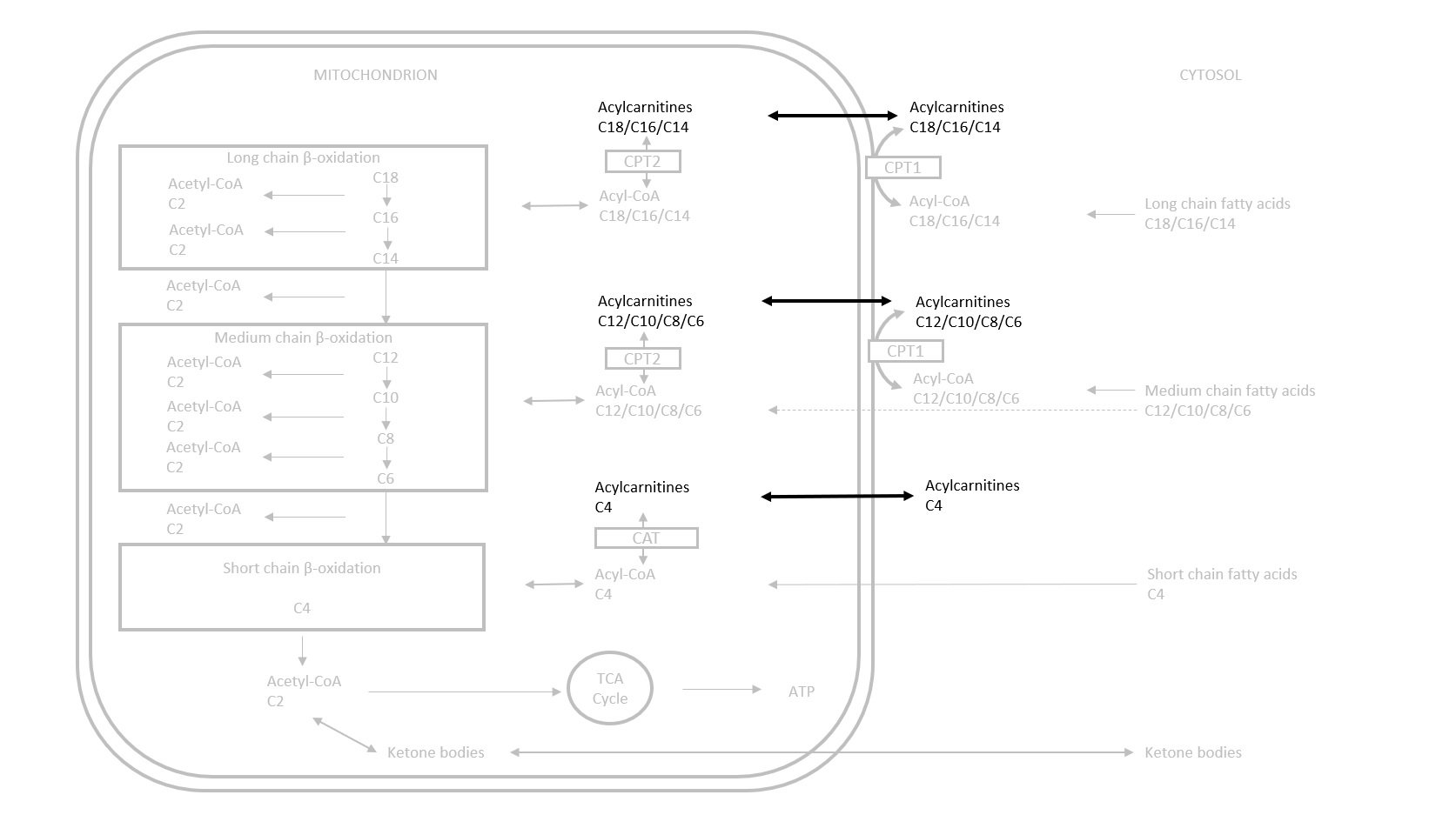 Supplemental Figure S1. Simplified representation of roles of acylcarnitines in fatty acid β-oxidation. Carnitines allow the carrier of medium and long chain fatty acids (acyl- moieties) into the mitochondrial matrix thought its acylcarnitine form. In case of deficiency of acyl-CoA (for example, in increased fatty acid β-oxidation), acylcarnitines provide acyl- moieties to coenzyme A (CoA) to reconstitute acyl-CoA and releases the L-carnitine. In case of excess of acyl-CoA (for example in decreased fatty acid β-oxidation), L-carnitine retrieves the acyl moieties to constitute acylcarnitines and releases CoA. CPT: Carnitine Palmitoyltransferase. CAT: Carnitine Acetyltransferase. TCA: Tricarboxylic acid cycle. The black font metabolites were evaluated in this work. The grey font metabolites were not evaluated in the present study.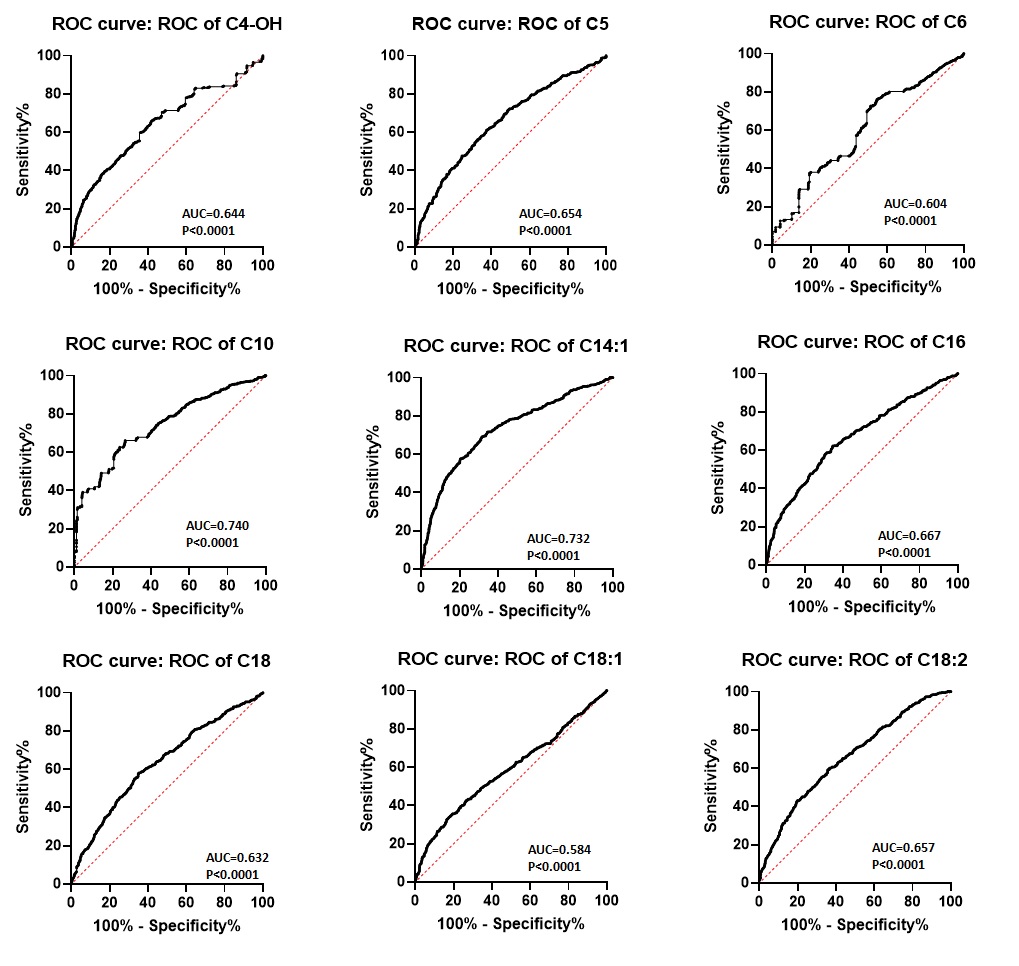 Supplemental Figure S2. Receiver operating characteristic curves for acylcarnitines with significant differences between healthy controls and depressed patients. ROC: Receiver operating characteristic – AUC: Aera under the curve – Metabolite abbreviations are defined in Table 2.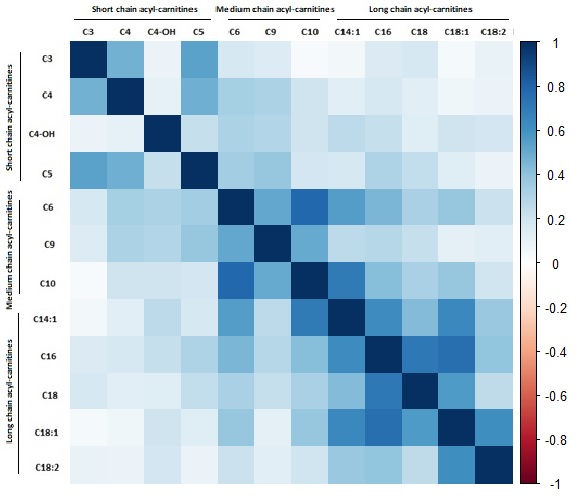 Supplemental Figure S3. Correlation plot of acylcarnitines in healthy controls. Blue represents positive correlations and red represents negative correlations – Acylcarnitine concentrations were log2 transformed – The first cluster (C3, C4, C4-OH, C5) was short chain acylcarnitines – The second cluster (C6, C9, C10, C14:1, C16, C18, C18:1, C18:2) was medium and long chain acylcarnitines –Metabolite abbreviations are defined in Table 2.